Комиссия по делам несовершеннолетних и защите их прав Частинского муниципального района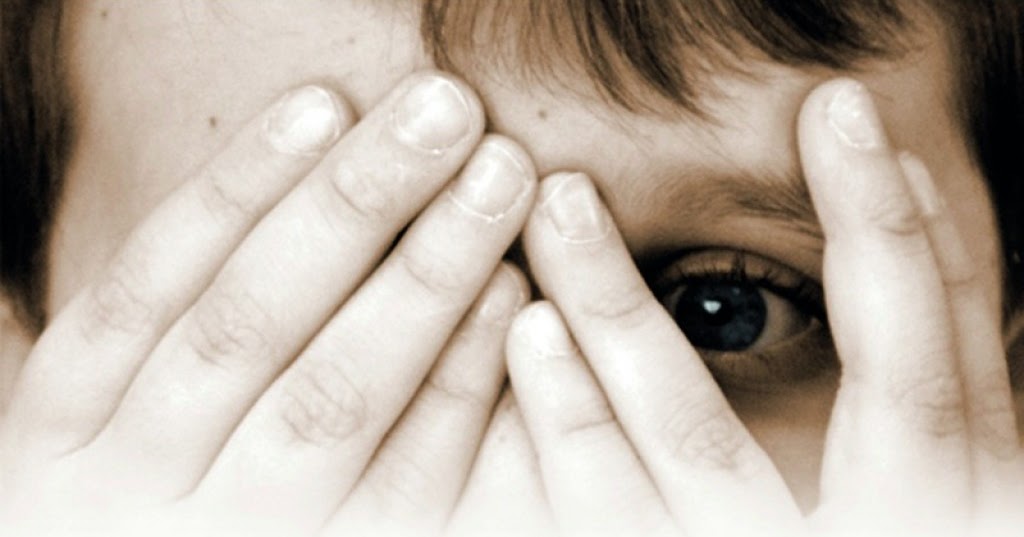 КАК ПРЕДУПРЕДИТЬЖЕСТОКОЕ ОБРАЩЕНИЕ С РЕБЕНКОМТИПЫ ЖЕСТОКОГО ОБРАЩЕНИЯ С ДЕТЬМИФИЗИЧЕСКОЕ НАСИЛИЕ    Нанесение ребенку физических травм и различных телесных повреждений, которые причиняют ущерб здоровью ребенка, нарушают его развитие и лишают жизни. Это избиения, истязания, пощечины.ЭМОЦИОНАЛЬНОЕ НАСИЛИЕ     Высказывания или действия, которые заставляют ребенка думать, что он не желанный и никчемный. Взрослые кричать, угрожать, игнорировать ребенка.СЕКСУАЛЬНОЕ НАСИЛИЕ    Любые сексуальные контакты между взрослым и ребенком или старшим ребенком и младшим, а так же демонстрация ребенку порноснимков.ПРЕНЕБРЕЖЕНИЕ РЕБЁНКОМ    Оставление ребенка без присмотра, отсутствия должного обеспечения основных потребностей ребенка в пище, одежде, жилье, воспитании, образовании, медпомощи.                         Куда обратиться за помощью,                       если произошло насилие над ребенком    Если ВАМ стали известны факты жестокого обращения с детьми, не оставайтесь равнодушными, сообщите об этом: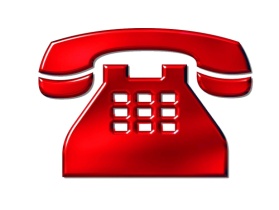                         Полиция- 02, звонок с мобильного 102                      Дежурная часть - 8(34268)2-12-02Отдел по Частинскому району Министерства территориального управления  № 1 Министерства социального развития Пермского края:617170, Пермский край, с. Частые, ул. Ленина, д. 44,  тел. 8(34268)2-13-17          Писарева Татьяна Анатольевна, ведущий специалист отдела опеки и попечительства                Комиссия по делам несовершеннолетних и защите их прав Частинского муниципального района:617170, Пермский край с. Частые, ул. Ленина, 40, тел. 8(34268)2-23-71Шабурова Анна Сергеевна, главный специалист по делам несовершеннолетнихЮдина Ольга Владимировна, главный специалист по делам несовершеннолетнихЕдиный телефон доверия (для детей, подростков и их родителей)8-800-2000-122(звонок по России БЕСПЛАТНЫЙ)